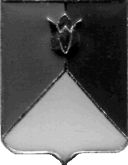 РОССИЙСКАЯ  ФЕДЕРАЦИЯАДМИНИСТРАЦИЯ КУНАШАКСКОГО  МУНИЦИПАЛЬНОГО РАЙОНА ЧЕЛЯБИНСКОЙ ОБЛАСТИПОСТАНОВЛЕНИЕот 04.12.2017 г.  № 2433	В соответствии с постановлением Главы района от 31.10.2017г. №2219 «Об изменении типа Муниципального бюджетного общеобразовательного  учреждения «Урукульская средняя  общеобразовательная школа» на Муниципальное казённое общеобразовательное  учреждение «Урукульская средняя  общеобразовательная школа», уставом МБОУ «Урукульская СОШ»ПОСТАНОВЛЯЮ:	1.Внести изменения в Устав Муниципального бюджетного общеобразовательного учреждения «Урукульская средняя общеобразовательная школа» согласно приложения.	2. Директору Муниципального бюджетного общеобразовательного учреждения     «Урукульская средняя  общеобразовательная   школа»  Э.Х. Каримовой  зарегистрировать данное постановление в Межрайонной ИФНС России №17 по Челябинской области. 3. Начальнику отдела аналитики и информационных технологий (Ватутин В.Р.) опубликовать настоящее постановление в средствах массовой информации и разместить на официальном сайте Кунашакского муниципального района в сети Интернет. 4.Организацию исполнения настоящего постановления возложить на руководителя Управления образования администрации Кунашакского муниципального района Макмулову А.Р.Глава района		                                                                                                        С.Н. АминовПриложение к постановлению администрации районаот 04.12.2017г. № 2433Изменения №2в Устав Муниципального бюджетного общеобразовательного учреждения «Урукульская средняя общеобразовательная школа»На титульном листе Устава наименование изложить в следующей редакции:«УСТАВМуниципального казённого общеобразовательного учреждения «Урукульская средняя общеобразовательная школа»(новая редакция)».2. В пункте 1.1. Устава слово «бюджетное» заменить на «казённое».3. Пункта 1.2. Устава изложить в следующей редакции:«1.2. Полное наименование Учреждения: Муниципальное казённое  общеобразовательное учреждение «Урукульская средняя общеобразовательная школа». Сокращённое наименование:  МКОУ «Урукульская СОШ».Организационно-правовая форма  -  муниципальное учреждение.Тип учреждения  -  казённое.Тип образовательной организации - общеобразовательная организация.».4. Пункты с 4.1. по 4.12 Устава изложить в следующей редакции:«4.1. Имущество Учреждения является муниципальной собственностью Кунашакского муниципального района и закрепляется за Учреждением на праве оперативного управления и отражается на самостоятельном балансе.4.2. Имущество Учреждения закрепляется на праве оперативного управления. Решение о наделении Учреждения недвижимым имуществом на праве оперативного управления принимает собственник  имущества. Решение о наделении Учреждения иным движимым имуществом принимает собственник на основании предложения Учредителя.Учреждение владеет, пользуется данным имуществом в соответствии с целями своей деятельности и назначением имущества в пределах, определяемых действующим законодательством. Земельный участок, необходимый для выполнения Учреждением своих уставных задач, предоставляется ему на праве постоянного (бессрочного) пользования.4.3.Учреждение осуществляет свою деятельность в соответствии с муниципальным  заданием. Финансовое обеспечение деятельности Учреждения осуществляется за счет средств местного бюджета  на основании бюджетной сметы. Учреждение отвечает по своим обязательствам находящимися в его распоряжении денежными средствами. При недостаточности указанных денежных средств субсидиарную ответственность по обязательствам такого учреждения несет собственник его имущества.4.4.Учреждение заключает и оплачивает муниципальные контракты, иные договоры, подлежащие исполнению за счет бюджетных средств в пределах доведенных Учреждению лимитов бюджетных обязательств, если иное не установлено действующим законодательством, и с учетом принятых и неисполненных обязательств.Нарушение Учреждением требований первого абзаца настоящего пункта при заключении муниципальных контрактов, иных договоров является основанием для признания их судом недействительными. 4.5.Учреждение несет ответственность перед собственником за сохранность и эффективное использование закрепленного за ним имущества. 4.6. Контроль за деятельностью Учреждения осуществляет Учредитель.4.7. Контроль за использованием по назначению и за сохранностью имущества, находящегося в муниципальной собственности, переданного в оперативное управление Учреждению, осуществляется собственником имущества.4.8.Финансовые и материальные средства, закрепленные за Учреждением, используются им в соответствии с настоящим Уставом и изъятию не подлежат, если иное не предусмотрено законодательством Российской Федерации.Изъятие у Учреждения излишнего, неиспользуемого или используемого не по назначению недвижимого имущества, движимого имущества производится по решению учредителя или собственника в установленном законодательством порядке. 4.9.Учреждение вправе привлекать дополнительные финансовые средства за счет следующих источников:- приносящей доход деятельности Учреждения;- безвозмездных и безвозвратных перечислений, в том числе за счет добровольных пожертвований и целевых взносов физических и (или) юридических лиц.4.10.Учреждение не вправе отчуждать либо иным способом распоряжаться имуществом без согласия собственника имущества.4.11. Учреждение не вправе:- предоставлять и получать кредиты (займы), приобретать ценные бумаги в соответствии с действующим законодательством;- совершать сделки, возможными последствиями которых является отчуждение или обременение имущества, закрепленного за Учреждением, или имущества, приобретенного за счет средств, выделенных Учреждению собственником Учреждения, за исключением случаев, если совершение таких сделок допускается федеральными законами.».О внесении изменений в Устав Муниципального бюджетного общеобразовательного  учреждения «Урукульская средняя  общеобразовательная школа» 